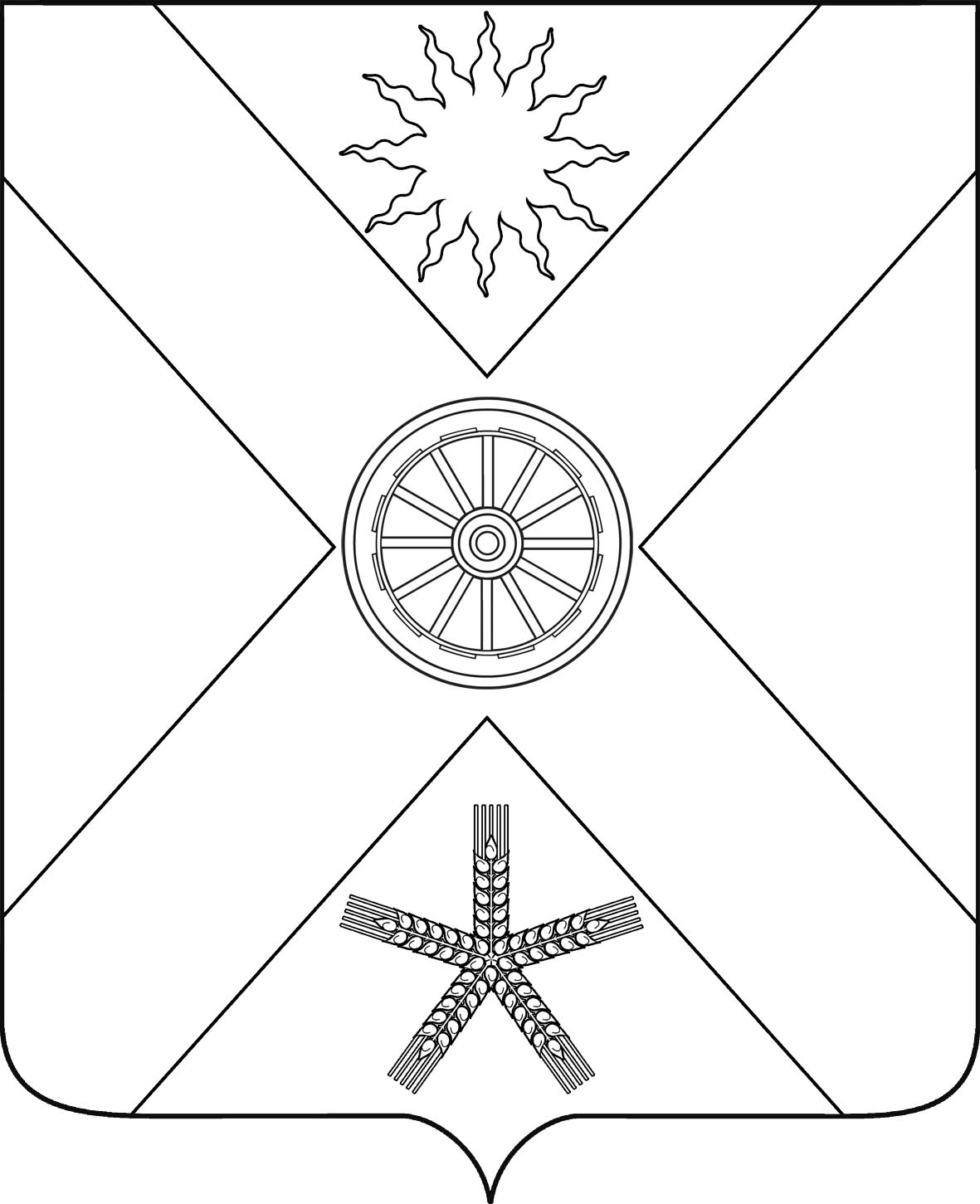 РОССИЙСКАЯ ФЕДЕРАЦИЯРОСТОВСКАЯ  ОБЛАСТЬ ПЕСЧАНОКОПСКИЙ РАЙОНМУНИЦИПАЛЬНОЕ ОБРАЗОВАНИЕ«ПЕСЧАНОКОПСКОЕ СЕЛЬСКОЕ ПОСЕЛЕНИЕ»АДМИНИСТРАЦИЯ ПЕСЧАНОКОПСКОГО СЕЛЬСКОГО ПОСЕЛЕНИЯПОСТАНОВЛЕНИЕ31.12.2019		          №323		                              с.Песчанокопское«О внесении изменений в постановление Администрации Песчанокопского  сельского поселения от 26.06.2019 №165 "О перечне муниципального  имущества  Песчанокопского сельского поселения, предназначенного для передачи во владение и (или) в пользование субъектам малого и среднего предпринимательства и организациям, образующим инфраструктуру поддержки субъектов малого и среднего предпринимательства"	В целях приведения в соответствие правового акта Администрации Песчанокопского сельского поселения в соответствии с Федеральным законом от 24 июля 2007 г. № 209-ФЗ "О развитии малого и среднего предпринимательства в Российской Федерации",					ПОСТАНОВЛЯЮ: 1.  Внести в постановление Администрации Песчанокопского  сельского поселения от 26.06.2019 №165 "О перечне муниципального  имущества  Песчанокопского сельского поселения, предназначенного для передачи во владение и (или) в пользование субъектам малого и среднего предпринимательства и организациям, образующим инфраструктуру поддержки субъектов малого и среднего предпринимательства" изменения согласно приложению № 1.2.       Настоящее постановление вступает в силу со дня его официального опубликования.  4.	Контроль за выполнением настоящего постановления возложить на главного специалиста экономики и прогнозирования.Глава Администрации Песчанокопского сельского поселения			   А.В.ОстрогорскийПостановление вносит:главный специалист экономики и прогнозированияПриложение № 1к постановлению Администрации                                                                                      Песчанокопского сельского поселения                                                                                      от 31.12.2019 № 323ПЕРЕЧЕНЬмуниципального имуществаПесчанокопского сельского поселения, предназначенногодля передачи во владение и (или) в пользованиесубъектам малого и среднего предпринимательстваи организациям, образующим инфраструктуру поддержкисубъектов малого и среднего предпринимательства                                                                                        Приложение № 2к постановлению Администрации                                                                                       		 Песчанокопского 									сельского поселения                                                             от 31.12.2019  №323ПОРЯДОКформирования, ведения, обязательного опубликованияПеречня муниципального имущества Песчанокопского сельского поселения, предназначенного для передачи во владение и (или) в пользование субъектам малого и среднего предпринимательства и организациям, образующим инфраструктуру поддержки субъектов малого и среднего предпринимательства, порядок и условия предоставления в аренду муниципального имущества Песчанокопского сельского поселения, включенного в Перечень муниципального имущества Песчанокопского сельского поселения, предназначенного для передачи во владение и (или) в пользование субъектам малого и среднего предпринимательства и организациям, образующим инфраструктуру поддержки субъектов малого и среднего предпринимательства1. Порядок формирования, ведения, обязательного опубликования Перечня муниципального имущества Песчанокопского сельского поселения, предназначенного для передачи во владение и (или) в пользование субъектам малого и среднего предпринимательства и организациям, образующим инфраструктуру поддержки субъектов малого и среднего предпринимательства1.1. Имущество, включаемое в Перечень муниципального имущества Песчанокопского сельского поселения, предназначенного для передачи во владение и (или) в пользование субъектам малого и среднего предпринимательства и организациям, образующим инфраструктуру поддержки субъектов малого и среднего предпринимательства (далее – Перечень имущества), должно:находиться в муниципальной собственности Песчанокопского сельского поселения  и входить в состав нежилого фонда;быть свободными от прав третьих лиц (за исключением имущественных прав субъектов малого и среднего предпринимательства).1.2. Перечень имущества формируется  специалистом имущественных и земельных отношений Администрации Песчанокопского сельского поселения.1.3. Перечень имущества утверждается постановлением Администрации Песчанокопского сельского поселения. 1.4. В Перечень имущества могут вноситься изменения, но не чаще одного раза в год.1.5. Специалист имущественных и земельных отношений Администрации Песчанокопского сельского поселения осуществляет ведение Перечня имущества. 1.6. Перечень имущества подлежит обязательному размещению на официальном сайте Администрации Песчанокопского сельского поселения в информационно-телекоммуникационной сети «Интернет».2. Порядок и условия предоставления в аренду муниципального имущества Песчанокопского сельского поселения, включенного в Перечень имущества2.1. Предоставление в аренду имущества, включенного в Перечень имущества, осуществляется на основании договора аренды, заключаемого по итогам торгов, участниками которых могут быть только субъекты малого и среднего предпринимательства и организации, образующие инфраструктуру поддержки субъектов малого и среднего предпринимательства (далее – субъекты), за исключением случаев, предусмотренных Федеральным законом от 26.07.2006 № 135-ФЗ «О защите конкуренции».2.2. Порядок определения размера арендной платы за использование муниципального имущества Песчанокопского сельского поселения, предназначенного для предоставления в аренду субъектам, утверждается Администрацией Песчанокопского сельского поселения.2.3. Субъекты, претендующие на получение в аренду имущества, включенного в Перечень имущества, должны соответствовать требованиям, установленным Федеральным законом от 24.07.2007 № 209-ФЗ «О развитии малого и среднего предпринимательства в Российской Федерации». Информация, подготовленная специалистом экономики и прогнозирования  Администрации Песчанокопского сельского поселения, об отнесении юридических лиц, индивидуальных предпринимателей, крестьянских (фермерских) хозяйств к субъектам малого и среднего предпринимательства и организациям, образующим инфраструктуру поддержки субъектов малого и среднего предпринимательства, направляется специалисту имущественных и земельных отношений Администрации Песчанокопского сельского поселения.2.4. Не могут претендовать на получение в аренду имущества, включенного в Перечень имущества, субъекты:находящиеся в стадии реорганизации, ликвидации или банкротства в соответствии с законодательством Российской Федерации;имеющие задолженность по налогам и сборам в бюджеты бюджетной системы Российской Федерации и во внебюджетные фонды;сообщившие о себе недостоверные сведения.2.5. Отказ в предоставлении в аренду имущества, включенного в Перечень имущества, может быть обжалован субъектами в судебном порядке.№п/пАдрес объектаНаименованиеи адрес балансодержателяПлощадь (кв. м)1234с. Песчанокопское ул. Суворова, 2-бАдминистрация Песчанокопского сельского поселения90,0